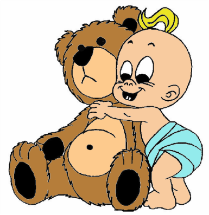 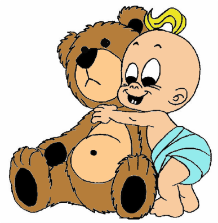 ALERGENOS: (1) LECHE/ (2) HUEVO/ (3) PESCADO FRUTA: MANZANA/PLATANO/NARANJA/MANDARINALUNESMARTESMIÉRCOLESJUEVESVIERNESO1 Crema de calabacínFlamenquines con patatas fritasFruta de temporada02 Sopa de fideos con pollo (2)Empanadillas de atún(2)(3)con ensaladaLácteo(1)03 Crema de brócoliTortilla francesa (2) con ensaladaFruta de temporada04 Caracolas con tomate (2)Salchichas(2)Lácteo (1)07 Puré de alubias blancas con verduras.Filete de pollo empanado (2) con tomate natural.Lácteo(1)08 Crema de guisantesAlbóndigas de pescado con bolitas de patata (1)(3)Fruta de temporada09 Cocido completoLácteo(1)10 Crema de zanahoriasTortilla de espárragos(2)Fruta de temporada11 Macarrones con tomate (2)Salchichas (2)Lácteo(1)14 Crema de garbanzos con verdurasCroquetas de jamón (1)(2)con ensaladaLácteo(1)15 Crema de verdurasMerluza en salsa de tomate (3)con bolitas de patata (2)Fruta de temporada16  Sopa de estrellitas (2)Tortilla de alcachofas (2) con patatas fritasLácteo(1)17 Crema de coliflorEmpanadillas de atún(2)(3) Fruta de temporada18 Coditos con tomate(2)Salchichas con ensalada de lechuga (1)Lácteo(1)21  Crema de lentejasFilete de pavo con tomate CherryLácteo(1)22 Crema de espinacasHamburguesas de ternera en salsa con patatas fritasFruta de temporada23  Arroz con tomateHuevos rellenos (atún) (2)(3) Lácteo(1)24 Puré de zanahoriaNuggets de pollo (2)con ensalada mixtaFruta de temporada25 Macarrones con salsa de tomate (2)Varitas de merluza(2)(3)Lácteo(1)28  Puré de alubias blancas con verduras.Varitas de merluza (2)(3) con ensalada de lechugaLácteo(1)29  Crema de verduras.San Jacobo (1)(2) con ensalada de lechugaLácteo(1)30  Sopa de fideos con polloCroquetas de bacalao (1)(3)con ensalada de lechugaLácteo(1)